***PLEASE TYPE or WRITE IN BLOCK LETTERS CLEARY, TICK APPROIATE BOXES, COMPLETE INFORMATION IN GRAY BOXES, AND RETURN THE BOOKING FORM DIRECTLY TO THE HOTEL FOR PAYMENT AND CONFIRMATION.       Note :							* 	The above rates are NET price and inclusive of breakfast for 2 persons, all taxes, service charge, 2 bottles of drinking water daily, access to swimming pool & private beach, access to gym, and hi-speed WiFi	*   Hotel will charge in Bangladesh Taka (BDT)		* 	FYI: one (1) US dollar equals to approximately BDT 80 (accurate as of September 21, 2016 only)						Room rate = USD 100 net per room per night, inclusive of all taxes, service charge, breakfast and airport transfers both ways.The hotel confirmation will be on a first-come-first-served basis.Please send your booking inquiry as soon as possible to Mr. Shahiul IslamFront Office ManagerDhaka Regency Hotel & Resort, Dhaka, BangladeshEmail: shahiul@dhakaregency.comCell phone: +8801713332634Copy your reservation email to events@PATA.orgYou’re requested to confirm your booking, payment information and cancellation policy direct with Dhaka Regency Hotel.All rooms are on first-come-first-served basis. Please book immediately or no later than November 9, 2016All rooms are on first-come-first-served basis. Please book immediately or no later than November 9, 2016All rooms are on first-come-first-served basis. Please book immediately or no later than November 9, 2016All rooms are on first-come-first-served basis. Please book immediately or no later than November 9, 2016All rooms are on first-come-first-served basis. Please book immediately or no later than November 9, 2016All rooms are on first-come-first-served basis. Please book immediately or no later than November 9, 2016All rooms are on first-come-first-served basis. Please book immediately or no later than November 9, 2016All rooms are on first-come-first-served basis. Please book immediately or no later than November 9, 2016All rooms are on first-come-first-served basis. Please book immediately or no later than November 9, 2016All rooms are on first-come-first-served basis. Please book immediately or no later than November 9, 2016All rooms are on first-come-first-served basis. Please book immediately or no later than November 9, 2016All rooms are on first-come-first-served basis. Please book immediately or no later than November 9, 2016DELEGATES AND ORGANISATION DETAILSDELEGATES AND ORGANISATION DETAILSDELEGATES AND ORGANISATION DETAILSDELEGATES AND ORGANISATION DETAILSDELEGATES AND ORGANISATION DETAILSDELEGATES AND ORGANISATION DETAILSDELEGATES AND ORGANISATION DETAILSDELEGATES AND ORGANISATION DETAILSDELEGATES AND ORGANISATION DETAILSDELEGATES AND ORGANISATION DETAILSDELEGATES AND ORGANISATION DETAILSDELEGATES AND ORGANISATION DETAILS  Mr.        Mrs.       Ms.  Mr.        Mrs.       Ms.  Mr.        Mrs.       Ms.  Mr.        Mrs.       Ms.  Mr.        Mrs.       Ms.  Mr.        Mrs.       Ms.  Mr.        Mrs.       Ms.  Mr.        Mrs.       Ms.  Mr.        Mrs.       Ms.  Mr.        Mrs.       Ms.  Mr.        Mrs.       Ms.  Mr.        Mrs.       Ms.First Name                                    SurnameSurnameSurnameJob Title Company   Company   Company   TelEmail   Email   Email   Address Country Zip CodeZip CodeArrival Date / FlightArrival Date / FlightArrival Date / FlightDeparture Date / FlightDeparture Date / FlightDeparture Date / FlightDeparture Date / FlightCheck in date  Check in date  Check in date  Check out date   Check out date   Check out date   Check out date   Number of Nights     Number of Nights     Number of Nights     Number of Rooms   Number of Rooms   Number of Rooms   Number of Guests    Room TypeRoom Type     Single Room (1 PAX)     Single Room (1 PAX)     Single Room (1 PAX)   Double Room (2 PAX)         (one big bed)   Double Room (2 PAX)         (one big bed)   Double Room (2 PAX)         (one big bed)   Double Room (2 PAX)         (one big bed)   Double Room (2 PAX)         (one big bed)   Twin Room (2 PAX)         (two beds)   Twin Room (2 PAX)         (two beds)Special Request Special Request    Smoking Room                                                        Smoking Room                                                        Smoking Room                                                         Non-Smoking Room    Non-Smoking Room    Non-Smoking Room    Non-Smoking Room    Non-Smoking Room    Non-Smoking Room    Non-Smoking Room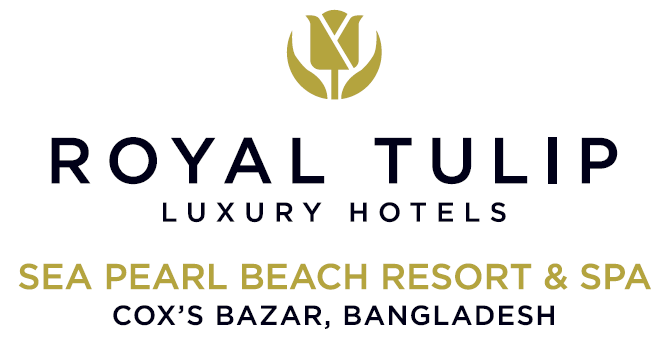 Please select your preferred room category at Royal Tulip Sea Pearl Beach Resort & SpaAddress: Jaliapalong, Inani Ukhla, Cox's Bazar 4750, BangladeshPhone: +880 341-52666Please select your preferred room category at Royal Tulip Sea Pearl Beach Resort & SpaAddress: Jaliapalong, Inani Ukhla, Cox's Bazar 4750, BangladeshPhone: +880 341-52666Please select your preferred room category at Royal Tulip Sea Pearl Beach Resort & SpaAddress: Jaliapalong, Inani Ukhla, Cox's Bazar 4750, BangladeshPhone: +880 341-52666Please select your preferred room category at Royal Tulip Sea Pearl Beach Resort & SpaAddress: Jaliapalong, Inani Ukhla, Cox's Bazar 4750, BangladeshPhone: +880 341-52666ROOM TYPEROOM TYPEROOM TYPEAvailabilitySPECIAL Net ROOM RATE Nov 16-Dec 2, 2016 only (Bangladesh Taka: BDT)BOOKING CONTACT   Superior Hill View   Superior Hill View   Superior Hill ViewDouble/Twin3,200Please send your booking form direct to Mr. Mohammed Emran HossainAssistant Manager, SalesRoyal Tulip Sea Pearl Beach Resort & SpaCox's BazarTel: +8809610300500Fax: +88029820614Cell: +8801844016011sales5.coxsbazar@royaltulipbangladesh.comwith copy to events@PATA.org    Superior Sea View   Superior Sea View   Superior Sea ViewDouble/Twin3,600Please send your booking form direct to Mr. Mohammed Emran HossainAssistant Manager, SalesRoyal Tulip Sea Pearl Beach Resort & SpaCox's BazarTel: +8809610300500Fax: +88029820614Cell: +8801844016011sales5.coxsbazar@royaltulipbangladesh.comwith copy to events@PATA.org    Studio Sea View   Studio Sea View   Studio Sea ViewDouble4,400Please send your booking form direct to Mr. Mohammed Emran HossainAssistant Manager, SalesRoyal Tulip Sea Pearl Beach Resort & SpaCox's BazarTel: +8809610300500Fax: +88029820614Cell: +8801844016011sales5.coxsbazar@royaltulipbangladesh.comwith copy to events@PATA.org    Premier Sea View   Premier Sea View   Premier Sea ViewDouble5,162Please send your booking form direct to Mr. Mohammed Emran HossainAssistant Manager, SalesRoyal Tulip Sea Pearl Beach Resort & SpaCox's BazarTel: +8809610300500Fax: +88029820614Cell: +8801844016011sales5.coxsbazar@royaltulipbangladesh.comwith copy to events@PATA.org    Executive Suite Hill View   Executive Suite Hill View   Executive Suite Hill ViewDouble5,465Please send your booking form direct to Mr. Mohammed Emran HossainAssistant Manager, SalesRoyal Tulip Sea Pearl Beach Resort & SpaCox's BazarTel: +8809610300500Fax: +88029820614Cell: +8801844016011sales5.coxsbazar@royaltulipbangladesh.comwith copy to events@PATA.org    Executive Suite Seal View   Executive Suite Seal View   Executive Suite Seal ViewDouble5,768Please send your booking form direct to Mr. Mohammed Emran HossainAssistant Manager, SalesRoyal Tulip Sea Pearl Beach Resort & SpaCox's BazarTel: +8809610300500Fax: +88029820614Cell: +8801844016011sales5.coxsbazar@royaltulipbangladesh.comwith copy to events@PATA.org    Royal Family Suite   Royal Family Suite   Royal Family SuiteDouble8,200Please send your booking form direct to Mr. Mohammed Emran HossainAssistant Manager, SalesRoyal Tulip Sea Pearl Beach Resort & SpaCox's BazarTel: +8809610300500Fax: +88029820614Cell: +8801844016011sales5.coxsbazar@royaltulipbangladesh.comwith copy to events@PATA.org    Presidential Suite   Presidential Suite   Presidential SuiteDouble101,200Please send your booking form direct to Mr. Mohammed Emran HossainAssistant Manager, SalesRoyal Tulip Sea Pearl Beach Resort & SpaCox's BazarTel: +8809610300500Fax: +88029820614Cell: +8801844016011sales5.coxsbazar@royaltulipbangladesh.comwith copy to events@PATA.org METHOD OF PAYMENT FOR ROYAL TULIP SEA PEARL ONLYPlease made bank wire transfer payment to the following bank account details and provide the transfer document to the hotel to issue hotel confirmation in order to expedite the payment locating process.Bank Name 			SEAPEARL BEACH RESORT&SPA LTDBank Country 			BANGLADESHBank Branch Name 		COXSBAZARBranch No/Bank routing code 	BANK BR. ID NO. 0014BIC/SWIFT			NCCL BDDH,                                                     IBAN				European BanksBank Account Number		SND-0014-0210026465Account name/ Payee name	SEAPEARL BEACH RESORT & SPA LTDPayment currency 		BDT***Client will absorb bank wire transfer fee.IMPORTANT NOTE AND CANCELLATION POLICY for ROYAL TULIP SEA PEARL ONLYAll room assignment will be made on first-come first-served basis.50% of the whole period room charge by bank wire transfer will be required for booking confirmation, amount of bank fee will be added to the total deposit amount.NO REFUND can be made for any casesThe above special rates are available for PATA delegates to book within November 9, 2016 for November 23-26 onlyRoom reservation should be made ONLY with this Hotel Booking Form. 	PATA is unable to guarantee the above room rate and availability for late reservation.Balance payment must be made direct to the hotel upon check-out through credit card or cash.Official complimentary shuttle service and airport transfers will be arranged only for delegates staying at the above Official Hotels. PATA and the event Host Committee will not be responsible for any hotel charges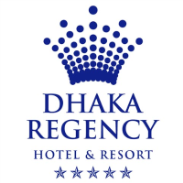 Official Hotel in Dhaka for pre & post event, and overnight stay is Dhaka Regency Hotel & ResortAirport Road | Nikunja 2, Dhaka 1229   Hotline: +88 01713332651-54  Phone: +88-02-8913912, +88-02-8900250-9     www.dhakaregency.com/ 